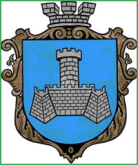 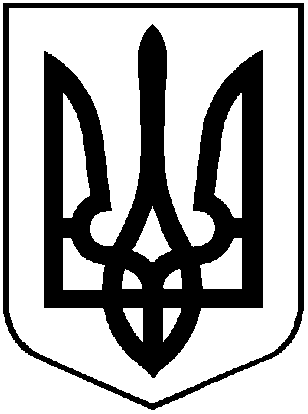 УКРАЇНАХМІЛЬНИЦЬКА МІСЬКА РАДАВІННИЦЬКОЇ ОБЛАСТІВиконавчий комітетР І Ш Е Н Н Я   від  27 серпня  2018 року                                                                №331Про надання дозволу на влаштуванняіндивідуального опалення квартири гр. СвінціцькійМаріні Миколаївні 	Розглянувши заяву гр. СвінціцькоїМаріни Миколаївни, прож. по просп. Свободи 13 кв. 91 на влаштування індивідуального опалення квартири, враховуючи, що в даному житловому будинку половина квартир облаштована індивідуальним опаленням, керуючись ст. 31, 59 Закону України “Про місцеве самоврядування в Україні”, виконком Хмільницької міської  радиВИРІШИВ1.   Дозволити гр. СвінціцькійМаріні Миколаївні, прож. по просп. Свободи 13 кв. 91 влаштування індивідуального опалення квартири. 2.   Зобов’язати замовника :2.1 Розробити технічну документацію та погодити її у встановленому законом порядку.2.2До виконання робіт приступити після отримання дозволу на виконання даних робіт.3. Контроль за виконанням цього рішення покласти на заступника міського головиз питань діяльності виконавчих органів міської ради, згідно розподілу обов’язків.В.о. міського голови,секретар міської ради                                                            П.В. Крепкий